ASHEVILLE-BUNCOMBE TECHNICAL COMMUNITY COLLEGEMADISON CAMPUSMARSHALL, MADISON COUNTY, NC05 September 2023:  Blue Chapter NCSSAR President Steve Greene presented a National Sons of the American Revolution “Flag Certificate” to the Asheville-Buncombe Technical Community College Assistant Site Director, Ms. Sharon Cupstid.  The staff was surprised and appreciative to be recognized for their appropriate patriotic display of the American Flag.  The flag display had lighting for night use.   The presentation photo will be placed on their Facebook page per their request. They also displayed the North Carolina Flag.   The Chapter Flag Chairman Clarence Rogers, Jr. signed the certificate with the chapter president.  Julia Greene, Regent of the Rebecca Sevier Waddell Chapter DAR, was present for the presentation.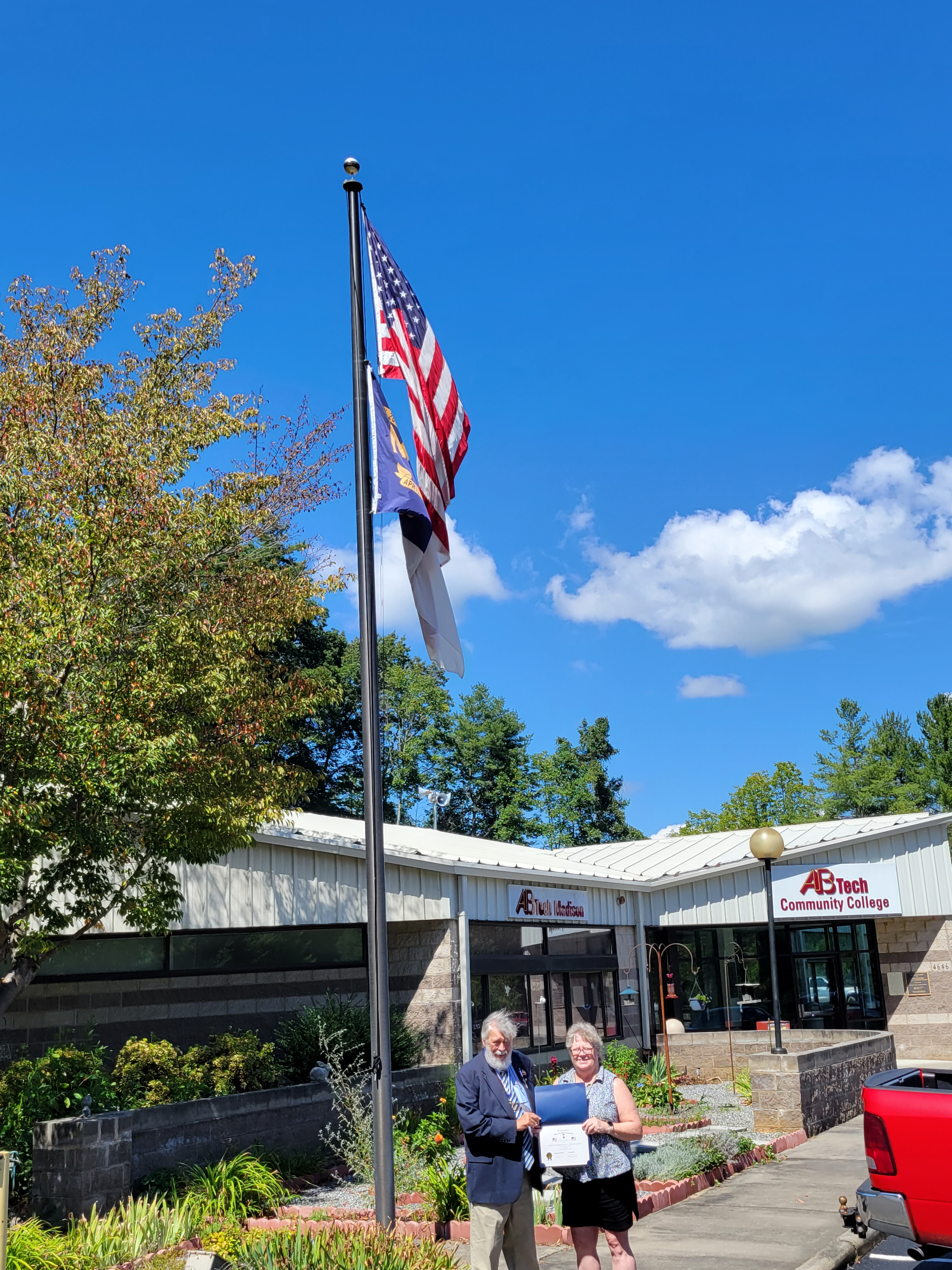 